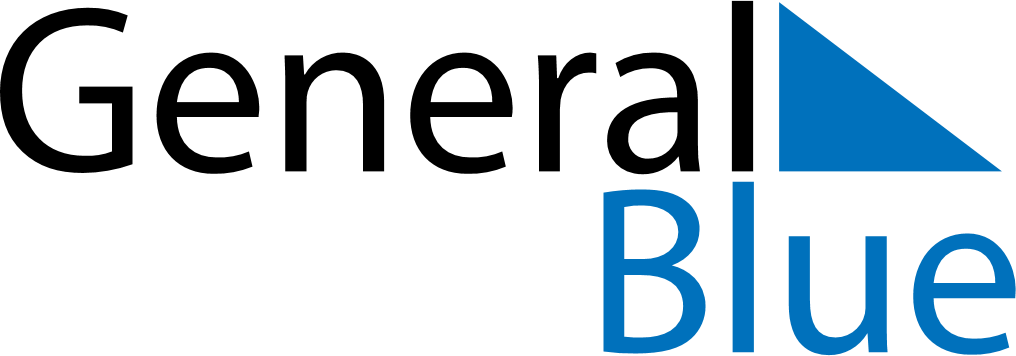 May 2020May 2020May 2020May 2020United StatesUnited StatesUnited StatesSundayMondayTuesdayWednesdayThursdayFridayFridaySaturday112345678891011121314151516Mother’s Day17181920212222232425262728292930Memorial Day31